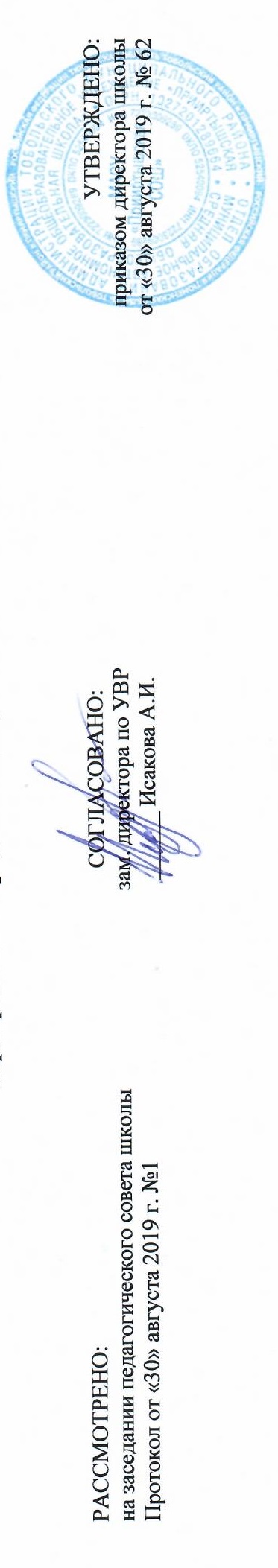 Филиал муниципального автономного общеобразовательного учреждения«Прииртышская средняя общеобразовательная школа» – «Верхнеаремзянская СОШ им. Д.И. Менделеева»РАБОЧАЯ ПРОГРАММАпо обществознаниюдля 7 классана 2019-2020 учебный годПланирование составлено в соответствии 	ФГОС ООО	Составитель программы: Бухарова Ольга Васильевна,учитель истории высшей квалификационной категориис. Верхние Аремзяны2019 годПланируемые результаты освоения учебного предмета «Обществознание»Предметные результаты освоения курса обществознания на уровне основного общего образования предполагают1) формирование у обучающихся личностных представлений об основах российской гражданской идентичности, патриотизма, гражданственности, социальной ответственности, правового самосознания, толерантности, приверженности ценностям, закрепленным в Конституции Российской Федерации;2) понимание основных принципов жизни общества, основ современных научных теорий общественного развития;3) приобретение теоретических знаний и опыта применения полученных знаний, и умений для определения собственной активной позиции в общественной жизни, для решения типичных задач в области социальных отношений, адекватных возрасту обучающихся, межличностных отношений, включая отношения между людьми различных национальностей и вероисповеданий, возрастов и социальных групп;4) формирование основ правосознания для соотнесения собственного поведения и поступков других людей с нравственными ценностями и нормами поведения, установленными законодательством Российской Федерации, убежденности в необходимости защищать правопорядок правовыми способами и средствами, умений реализовывать основные социальные роли в пределах своей дееспособности;5) освоение приемов работы с социально значимой информацией, ее осмысление; развитие способностей обучающихся делать необходимые выводы и давать обоснованные оценки социальным событиям и процессам;6) развитие социального кругозора и формирование познавательного интереса к изучению общественных дисциплин.             В результате изучения обществознания                                                                                                                                                                                                                               ученик научится: использовать знания о биологическом и социальном в человеке для характеристики его природы;характеризовать основные возрастные периоды жизни человека, особенности подросткового возраста;в модельных и реальных ситуациях выделять сущностные характеристики и основные виды деятельности людей, объяснять роль мотивов в деятельности       человека;характеризовать и иллюстрировать конкретными примерами группы потребностей человека;приводить примеры основных видов деятельности человека;выполнять несложные практические задания по анализу ситуаций, связанных с различными способами разрешения межличностных конфликтов; выражать собственное отношение к различным способам разрешения межличностных конфликтов. раскрывать роль социальных норм как регуляторов общественной жизни и поведения человека;различать отдельные виды социальных норм;характеризовать основные нормы морали;оценивать роль образования в современном обществе;различать уровни общего образования в России;описывать социальную структуру в обществах разного типа, характеризовать основные социальные общности и группы;объяснять взаимодействие социальных общностей и групп. ученик  получит  возможность  научиться: 	выполнять несложные практические задания, основанные на ситуациях, связанных с деятельностью человека;оценивать роль деятельности в жизни человека и общества;оценивать последствия удовлетворения мнимых потребностей, на примерах показывать опасность удовлетворения мнимых потребностей,        угрожающих здоровью;использовать элементы причинно-следственного анализа при характеристике межличностных конфликтов;моделировать возможные последствия позитивного и негативного воздействия группы на человека, делать выводы; использовать элементы причинно- следственного анализа для понимания влияния моральных устоев на развитие общества и человека;оценивать социальную значимость здорового образа жизни раскрывать понятия «равенство» и «социальная справедливость» с позиций историзма;осознавать значение гражданской активности и патриотической позиции в укреплении нашего государства.Содержание учебного предмета  «Обществознание»Введение в предмет «Обществознание» (1 час) Содержание курса «Обществознание»                                                                                                                                                        Глава I. Регулирование поведения людей в обществе (12 часов) Социальные нормы и правила общественной жизни. Гражданственность и   патриотизм. Правоотношения, субъекты права. Конституционные обязанности граждан РФ.                                                                                                                             Глава II. Человек в экономических отношениях (12 часов)  Экономика и ее роль в жизни общества. Натуральное и товарное хозяйство. Основные участники экономики — потребители, производители.Мастерство работника. Слагаемые профессионального успеха. Заработная плата и стимулирование труда. Взаимосвязь количества и качества труда. Производство, производительность труда. Факторы, влияющие на производительность труда. Издержки производства. Что и как производить. Выручка и прибыль производителя. Виды бизнеса. Роль предпринимательства в развитии экономики. Формы бизнеса. Условия успеха в предпринимательской деятельности. Обмен. Товар, стоимость, цена товара. Условия выгодного обмена. Торговля и ее формы. Реклама в современной экономике. Деньги. Основные виды денег. Функции денег. Экономика современной семьи. Ресурсы семьи. Семейный бюджет. Источники доходов семьи. Принципы рационального ведения домашнего хозяйства.                                                                                                                                                                                                                                                                                                 Глава III. Человек и природа (5 часа).  Человек — часть природы. Взаимодействие человека и природы. Проблема загрязнения окружающей среды. Охранять природу — значит охранять жизнь. Цена безответственного отношения к природе. Главные правила экологической морали. Значение земли и других природных ресурсов как основы жизни и деятельности человечества. Законы Российской Федерации, направленные на охрану окружающей среды. Участие граждан в природоохранительной деятельности.                                                                                                                                                                                                                 Итоговые занятия (3 часа) Тематическое планирование№ п/пРаздел, темаКоличество часов1Введение в предмет «Обществознание»11Содержание курса обществознания. 12Глава 1. Регулирование поведения людей в обществе112Что значит жить по правилам.12Права гражданОбязанности граждан112Почему важно соблюдать законы?12Защита Отечества.12Для чего нужна дисциплина.22Виновен – отвечай.22Кто стоит на страже закона.12Обобщающий урок по теме «Регулирование поведение людей в обществе»12Глава 2. Человек в экономических отношениях 13Экономика и её основные участники.2Мастерство работника.1Производство, затраты, выручка, прибыль.2Виды и формы бизнеса.2Обмен, торговля, реклама2Деньги,  их функция.2Экономика семьи.1Обобщающий урок по теме «Человек в экономических отношениях»13Глава 3. Человек и природа 5Воздействие человека на природу.1Охранять природу – значит охранять жизнь1Закон на страже природы.1Человек и природа1Обобщающий урок по теме «Человек и природа»14.Итоговые  занятия  34.Итоговое повторение.14.Итоговая контрольная работа за курс обществознание14.Итоговое занятие.14.Итого за 1 четверть84.Итого за 2 четверть84.Итого за 3 четверть104.Итого за 4 четверть84.Итого за год34